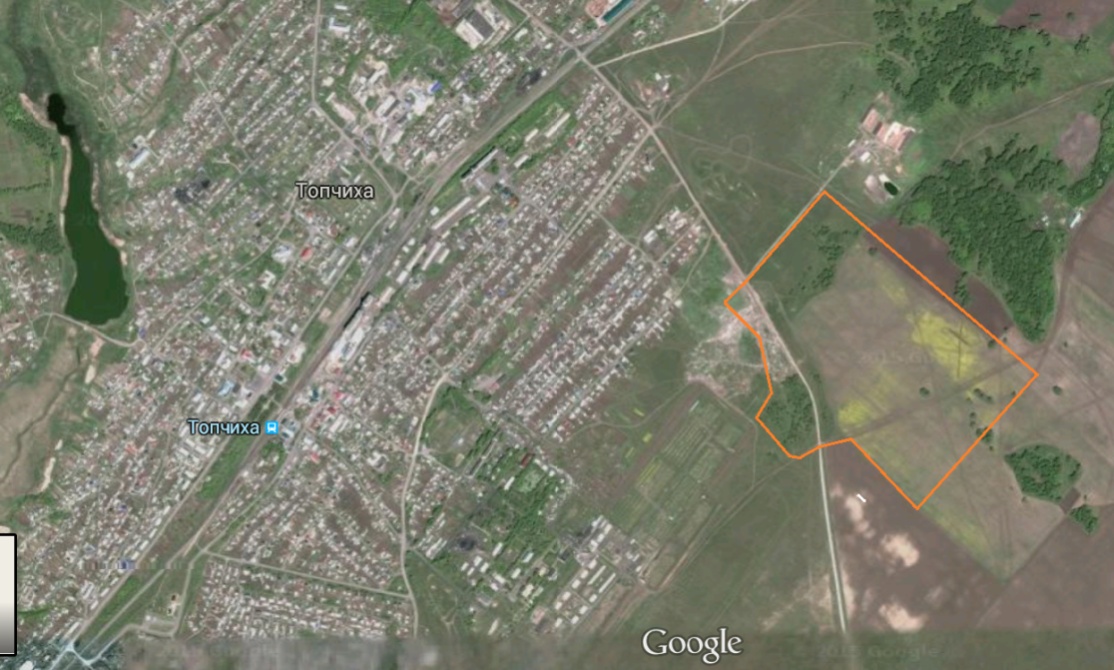 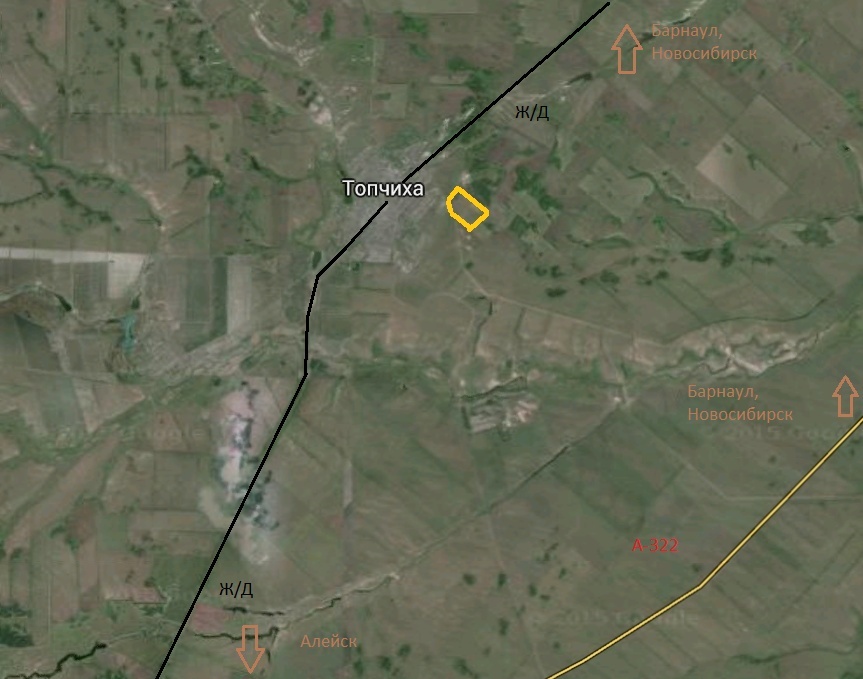 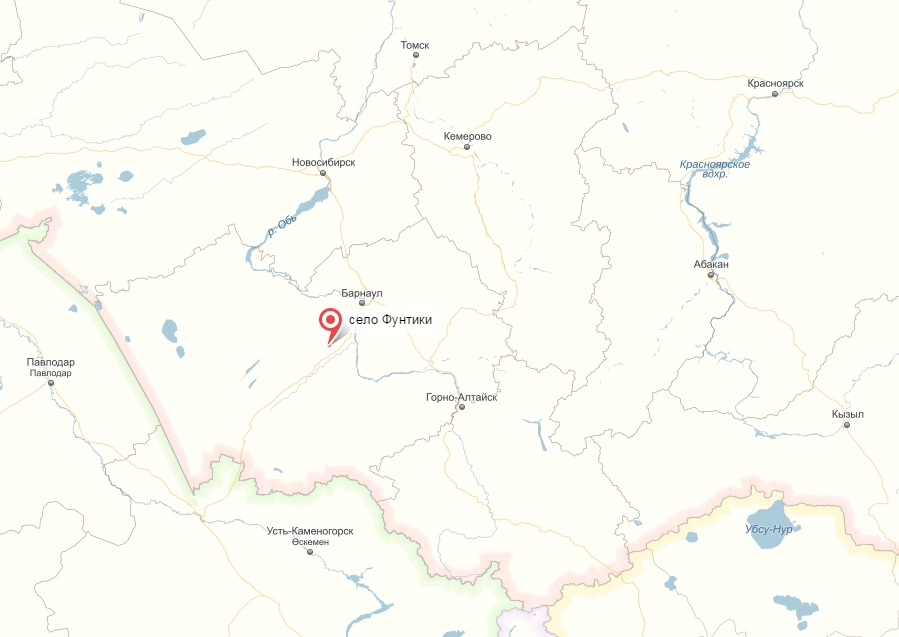 «Фунтики 80 га»«Фунтики 80 га»«Фунтики 80 га»«Фунтики 80 га»«Фунтики 80 га»«Фунтики 80 га»1. Общая информация об Участке1. Общая информация об Участке1. Общая информация об Участке1. Общая информация об Участке1. Общая информация об Участке1. Общая информация об Участке№ п/пПараметры земельного участкаПараметры земельного участкаПараметры земельного участкаОписаниеОписание1.1.Наименование МОНаименование МОНаименование МОТопчихинский районТопчихинский район1.2.Тип площадкиТип площадкиТип площадкигринфилдгринфилд1.3.Название площадкиНазвание площадкиНазвание площадки«Фунтики 80 га»«Фунтики 80 га»1.4.Форма собственностиФорма собственностиФорма собственностиМуниципальнаяМуниципальная1.5.Вид разрешенного использованияВид разрешенного использованияВид разрешенного использованияземли промышленного назначенияземли промышленного назначения1.6.Предполагаемое использование площадкиПредполагаемое использование площадкиПредполагаемое использование площадкипромышленное производствопромышленное производство1.7.Местоположениерасстояние до райцентра, кмрасстояние до райцентра, км001.7.Местоположениерасстояние до г. Барнаула, кмрасстояние до г. Барнаула, км90901.8.Адрес площадкиАдрес площадкиАдрес площадкиТопчихинский район, с. Фунтики, территория Фунтиковского сельсоветаТопчихинский район, с. Фунтики, территория Фунтиковского сельсовета1.9.Площадь площадки, кв.м. (га)Площадь площадки, кв.м. (га)Площадь площадки, кв.м. (га)804 382 (80)804 382 (80)1.10.Характеристика земельного участкаХарактеристика земельного участкаХарактеристика земельного участкаХарактеристика земельного участкаХарактеристика земельного участкаКатегория земельного участкаКатегория земельного участкаКатегория земельного участказемли промышленностиземли промышленностиСостояние участкаСостояние участкаСостояние участкане разработанне разработанМежевание земельного участкаМежевание земельного участкаМежевание земельного участкаразмежеванразмежеванВозможность расширенияВозможность расширенияВозможность расширениянетнетРельефРельефРельефровныйровныйКоординаты местонахожденияКоординаты местонахожденияКоординаты местонахождения52.820099,83.15120452.820099,83.151204Кадастровый номерКадастровый номерКадастровый номер22:49:020001:198522:49:020001:1985Кадастровая стоимостьКадастровая стоимостьКадастровая стоимость12 540 315, 3812 540 315, 38Неблагоприятные условия окружающей средыНеблагоприятные условия окружающей средыНеблагоприятные условия окружающей средыБлизость залегания грунтовых вод, наличие источника загрязнения -  площадки для хранения бытовых отходов (346 метров)Близость залегания грунтовых вод, наличие источника загрязнения -  площадки для хранения бытовых отходов (346 метров)Примечание: Примечание: Примечание: Примечание: Примечание: Примечание: Примечание: Примечание: Примечание: Примечание: Примечание: Примечание: 2. Инфраструктура и тарифы2. Инфраструктура и тарифы2. Инфраструктура и тарифы2. Инфраструктура и тарифы2. Инфраструктура и тарифы2. Инфраструктура и тарифы№ п/пПараметрыПараметрыПараметрыПараметрыОписание2.1.ГазоснабжениеГазоснабжениеОбщая мощность (куб.м/ч)Общая мощность (куб.м/ч)отсутствует2.1.ГазоснабжениеГазоснабжениеСвободная мощность (куб.м/ч)Свободная мощность (куб.м/ч)-2.1.ГазоснабжениеГазоснабжениеСтоимость подключения (руб.)Стоимость подключения (руб.)-2.1.ГазоснабжениеГазоснабжениеСтоимость за 1 куб. м.,  (руб.)Стоимость за 1 куб. м.,  (руб.)-2.2.ЭлектроэнергияЭлектроэнергияИсточник генерации – наименование с указанием мощностиИсточник генерации – наименование с указанием мощностиимеются 2 точки подключения (основная и резервная), расположен-ные на расстоянии около 600 м2.2.ЭлектроэнергияЭлектроэнергияОбщая мощность (КВт)Общая мощность (КВт)102.2.ЭлектроэнергияЭлектроэнергияСвободная мощность (КВт)Свободная мощность (КВт)102.2.ЭлектроэнергияЭлектроэнергияСтоимость подключения (руб.)Стоимость подключения (руб.)в соответствии с проектом2.2.ЭлектроэнергияЭлектроэнергияСтоимость за 1 кВтч (руб.)Стоимость за 1 кВтч (руб.)5,302.3.ТеплоснабжениеТеплоснабжениеОбщая мощность (гКал/ч)Общая мощность (гКал/ч)необходима установка собственной модульной котельной2.3.ТеплоснабжениеТеплоснабжениеСвободная мощность (куб.м/ч)Свободная мощность (куб.м/ч)без ограничений2.3.ТеплоснабжениеТеплоснабжениеСтоимость подключения (руб.)Стоимость подключения (руб.)в соответствии с проектом2.3.ТеплоснабжениеТеплоснабжениеСтоимость за 1 гКал/ч (руб.)Стоимость за 1 гКал/ч (руб.)1749,382.4.ВодоснабжениеВодоснабжениеОбщая мощность (куб.м/ч)Общая мощность (куб.м/ч)центральное водоснабжение отсутствует. Необходимо бурение скважины (170 м), расстояние до водонапор-ной башни – 900 м.2.4.ВодоснабжениеВодоснабжениеСвободная мощность, (куб.м/ч)Свободная мощность, (куб.м/ч)без ограничений2.4.ВодоснабжениеВодоснабжениеСтоимость подключения (руб.)Стоимость подключения (руб.)1275000 (стоимость бурения скважины)2.4.ВодоснабжениеВодоснабжениеСтоимость за 1 куб.м/ч (руб.)Стоимость за 1 куб.м/ч (руб.)30,61—33,682.5.ВодоотведениеВодоотведениеОбщая мощность (куб.м/ч)Общая мощность (куб.м/ч)возможно строительство полей фильтрации2.5.ВодоотведениеВодоотведениеСвободная мощность, (куб.м/ч)Свободная мощность, (куб.м/ч)-2.5.ВодоотведениеВодоотведениеСтоимость подключения (руб.)Стоимость подключения (руб.)в соответствии с проектом2.5.ВодоотведениеВодоотведениеСтоимость за 1 куб.м/ч (руб.)Стоимость за 1 куб.м/ч (руб.)-2.6.СвязьСвязьОператоры мобильной связиОператоры мобильной связиБилайн, МТС, Мегафон2.6.СвязьСвязьНаличие телефонной связиНаличие телефонной связиимеется2.6.СвязьСвязьНаличие интернета (проводной, беспроводной)Наличие интернета (проводной, беспроводной)Проводной ПАО   «Ростелеком» и  операторов мобильной связи2.7.АрендаАрендаСтавка аренды производственных площадей  (руб./кв. м в мес. без НДС)Ставка аренды производственных площадей  (руб./кв. м в мес. без НДС)1) без проведения торгов:0,21 от кадастровой стоимости земельного участка (219 456);2) с проведением торгов – по рыночной оценке участка2.7.АрендаАрендаСтавка аренды офисных площадей (руб./кв. м в мес. без НДС)Ставка аренды офисных площадей (руб./кв. м в мес. без НДС)-2.7.АрендаАрендаСтавка аренды офисных площадей (руб./кв. м в мес. без НДС)Ставка аренды офисных площадей (руб./кв. м в мес. без НДС)-2.8.Трудовые ресурсыТрудовые ресурсыНаличие транспортного сообщения от населенных пунктов до ПлощадкиНаличие транспортного сообщения от населенных пунктов до ПлощадкиВ черте населенного  пункта2.8.Трудовые ресурсыТрудовые ресурсыОриентировочный общий объем трудовых резервов в радиусе 50 км от Площадки (тыс. чел.)Ориентировочный общий объем трудовых резервов в радиусе 50 км от Площадки (тыс. чел.)11,32.8.Трудовые ресурсыТрудовые ресурсыОриентировочный уровень незанятого трудоспособного населения (тыс. чел.)Ориентировочный уровень незанятого трудоспособного населения (тыс. чел.)0,22.9.Социальная инфраструктура в 30ти-минутной доступности от ПлощадкиСоциальная инфраструктура в 30ти-минутной доступности от ПлощадкиБольницы (да/нет, расстояние до ближайшей больницы)Больницы (да/нет, расстояние до ближайшей больницы)да, 32.9.Социальная инфраструктура в 30ти-минутной доступности от ПлощадкиСоциальная инфраструктура в 30ти-минутной доступности от ПлощадкиМагазины (да/нет, удаленность)Магазины (да/нет, удаленность)да, 32.9.Социальная инфраструктура в 30ти-минутной доступности от ПлощадкиСоциальная инфраструктура в 30ти-минутной доступности от ПлощадкиЖилье для персонала Площадки (да/нет, удаленность) , кмЖилье для персонала Площадки (да/нет, удаленность) , кмда, 12.9.Социальная инфраструктура в 30ти-минутной доступности от ПлощадкиСоциальная инфраструктура в 30ти-минутной доступности от ПлощадкиГостиницы для персонала Площадки (удаленность), кмГостиницы для персонала Площадки (удаленность), кмда, 3,5Примечание: в 1 км от площадки проходит Западно-Сибирская ж/д Барнаул – Рубцовск, рядом расположена автодорога Н-4903 Топчиха – Хабазино – Красноярка – Нагорный. Ближайший производственный объект – АО «Птицевод Алтая» (250 метров)Примечание: в 1 км от площадки проходит Западно-Сибирская ж/д Барнаул – Рубцовск, рядом расположена автодорога Н-4903 Топчиха – Хабазино – Красноярка – Нагорный. Ближайший производственный объект – АО «Птицевод Алтая» (250 метров)Примечание: в 1 км от площадки проходит Западно-Сибирская ж/д Барнаул – Рубцовск, рядом расположена автодорога Н-4903 Топчиха – Хабазино – Красноярка – Нагорный. Ближайший производственный объект – АО «Птицевод Алтая» (250 метров)Примечание: в 1 км от площадки проходит Западно-Сибирская ж/д Барнаул – Рубцовск, рядом расположена автодорога Н-4903 Топчиха – Хабазино – Красноярка – Нагорный. Ближайший производственный объект – АО «Птицевод Алтая» (250 метров)Примечание: в 1 км от площадки проходит Западно-Сибирская ж/д Барнаул – Рубцовск, рядом расположена автодорога Н-4903 Топчиха – Хабазино – Красноярка – Нагорный. Ближайший производственный объект – АО «Птицевод Алтая» (250 метров)Примечание: в 1 км от площадки проходит Западно-Сибирская ж/д Барнаул – Рубцовск, рядом расположена автодорога Н-4903 Топчиха – Хабазино – Красноярка – Нагорный. Ближайший производственный объект – АО «Птицевод Алтая» (250 метров)Примечание: в 1 км от площадки проходит Западно-Сибирская ж/д Барнаул – Рубцовск, рядом расположена автодорога Н-4903 Топчиха – Хабазино – Красноярка – Нагорный. Ближайший производственный объект – АО «Птицевод Алтая» (250 метров)Примечание: в 1 км от площадки проходит Западно-Сибирская ж/д Барнаул – Рубцовск, рядом расположена автодорога Н-4903 Топчиха – Хабазино – Красноярка – Нагорный. Ближайший производственный объект – АО «Птицевод Алтая» (250 метров)Примечание: в 1 км от площадки проходит Западно-Сибирская ж/д Барнаул – Рубцовск, рядом расположена автодорога Н-4903 Топчиха – Хабазино – Красноярка – Нагорный. Ближайший производственный объект – АО «Птицевод Алтая» (250 метров)Примечание: в 1 км от площадки проходит Западно-Сибирская ж/д Барнаул – Рубцовск, рядом расположена автодорога Н-4903 Топчиха – Хабазино – Красноярка – Нагорный. Ближайший производственный объект – АО «Птицевод Алтая» (250 метров)Примечание: в 1 км от площадки проходит Западно-Сибирская ж/д Барнаул – Рубцовск, рядом расположена автодорога Н-4903 Топчиха – Хабазино – Красноярка – Нагорный. Ближайший производственный объект – АО «Птицевод Алтая» (250 метров)Примечание: в 1 км от площадки проходит Западно-Сибирская ж/д Барнаул – Рубцовск, рядом расположена автодорога Н-4903 Топчиха – Хабазино – Красноярка – Нагорный. Ближайший производственный объект – АО «Птицевод Алтая» (250 метров)3. Условия освоения площадки3. Условия освоения площадки3. Условия освоения площадки3. Условия освоения площадки3. Условия освоения площадки3. Условия освоения площадкиПараметрыПараметрыПараметрыПараметрыОписание3.1ПродажаПродажаПродажаПродажа3.2АрендаАрендаАрендаАрендаПримечание: Освоение площадки возможно посредством проведения аукциона на право аренды или приобретения в собственностьПримечание: Освоение площадки возможно посредством проведения аукциона на право аренды или приобретения в собственностьПримечание: Освоение площадки возможно посредством проведения аукциона на право аренды или приобретения в собственностьПримечание: Освоение площадки возможно посредством проведения аукциона на право аренды или приобретения в собственностьПримечание: Освоение площадки возможно посредством проведения аукциона на право аренды или приобретения в собственностьПримечание: Освоение площадки возможно посредством проведения аукциона на право аренды или приобретения в собственностьПримечание: Освоение площадки возможно посредством проведения аукциона на право аренды или приобретения в собственностьПримечание: Освоение площадки возможно посредством проведения аукциона на право аренды или приобретения в собственностьПримечание: Освоение площадки возможно посредством проведения аукциона на право аренды или приобретения в собственностьПримечание: Освоение площадки возможно посредством проведения аукциона на право аренды или приобретения в собственностьПримечание: Освоение площадки возможно посредством проведения аукциона на право аренды или приобретения в собственностьПримечание: Освоение площадки возможно посредством проведения аукциона на право аренды или приобретения в собственность4. Дополнительно4. Дополнительно4. Дополнительно4. Дополнительно4. Дополнительно4. Дополнительно4.1. Степень готовности к размещению резидентов (отметить возможные варианты)4.1. Степень готовности к размещению резидентов (отметить возможные варианты)4.1. Степень готовности к размещению резидентов (отметить возможные варианты)4.1. Степень готовности к размещению резидентов (отметить возможные варианты)4.1. Степень готовности к размещению резидентов (отметить возможные варианты)4.1. Степень готовности к размещению резидентов (отметить возможные варианты)Промышленная площадка, готовая к размещению резидентов (развита транспортная, инженерная и коммунальная инфраструктура)Промышленная площадка, готовая к размещению резидентов (развита транспортная, инженерная и коммунальная инфраструктура)Промышленная площадка, готовая к размещению резидентов (развита транспортная, инженерная и коммунальная инфраструктура)Промышленная площадка, готовая к размещению резидентов (развита транспортная, инженерная и коммунальная инфраструктура)Промышленная площадка, готовая к размещению резидентов (развита транспортная, инженерная и коммунальная инфраструктура)Промышленная площадка с развивающейся инфраструктурой (осуществляется строительство транспортной, инженерной и коммунальной инфраструктуры)Промышленная площадка с развивающейся инфраструктурой (осуществляется строительство транспортной, инженерной и коммунальной инфраструктуры)Промышленная площадка с развивающейся инфраструктурой (осуществляется строительство транспортной, инженерной и коммунальной инфраструктуры)Промышленная площадка с развивающейся инфраструктурой (осуществляется строительство транспортной, инженерной и коммунальной инфраструктуры)Промышленная площадка с развивающейся инфраструктурой (осуществляется строительство транспортной, инженерной и коммунальной инфраструктуры)Земельный участок, потенциально пригодный для размещения предприятийЗемельный участок, потенциально пригодный для размещения предприятийЗемельный участок, потенциально пригодный для размещения предприятийЗемельный участок, потенциально пригодный для размещения предприятийЗемельный участок, потенциально пригодный для размещения предприятийПримечание:Строения на территории участка отсутствуютПримечание:Строения на территории участка отсутствуютПримечание:Строения на территории участка отсутствуютПримечание:Строения на территории участка отсутствуютПримечание:Строения на территории участка отсутствуютПримечание:Строения на территории участка отсутствуют